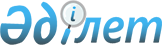 О внесении дополнения и изменений в распоряжение Премьер-Министра Республики Казахстан от 29 января 2004 года N 24-рРаспоряжение Премьер-Министра Республики Казахстан от 12 февраля 2004 года N 36-p      Внести в распоряжение  Премьер-Министра Республики Казахстан от 29 января 2004 года N 24-р "О создании рабочей группы по разработке проекта Программы развития жилищного строительства и жилищно-коммунальной сферы в Республике Казахстан" следующие дополнение и изменения: 

      в пункте 1: 

      ввести в состав рабочей группы по разработке проекта Программы развития жилищного строительства и жилищно-коммунальной сферы в Республике Казахстан Коржову Наталью Артемовну - вице-министра экономики и бюджетного планирования Республики Казахстан, секретарем; 

      в строке: 

"Чирков                  - заместитель председателя Комитета по 

Владимир Николаевич        делам строительства Министерства 

                           индустрии и торговли Республики 

                           Казахстан, секретарь;" 

      слово ", секретарь" исключить; 

      в пункте 2 цифру "5" заменить цифрами "20".       Премьер-Министр 
					© 2012. РГП на ПХВ «Институт законодательства и правовой информации Республики Казахстан» Министерства юстиции Республики Казахстан
				